3 Functions of Stage Lighting______________________– the audience has to be able to see the onstage action_____________________ -  bright vs. dim lighting; colors represent mood_____________________– lighting should accurately reproduce obvious light sources; sun, moon, lamps, fireplace, etc. Basic Lighting Equipment___________________ (also called a ____________) – throws strong, focused light from a long distance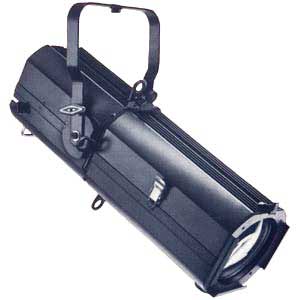 ________________ – throws softer light on larger area from a shorter distance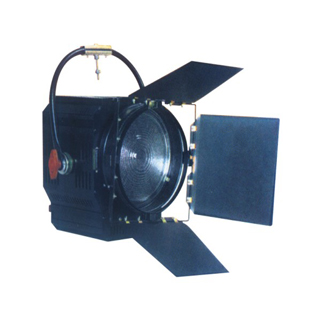 ____________________-  lights large areas in strong light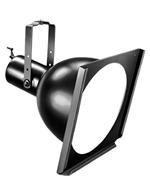 __________– bright, well focused lighting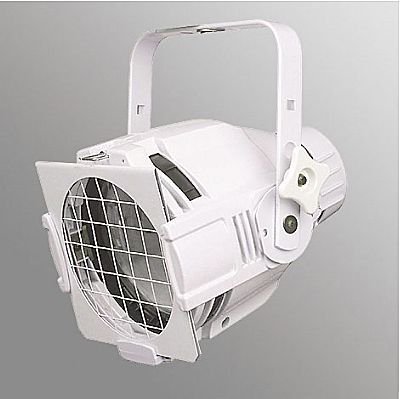 ___________________ – throws bright focused light on a moving actor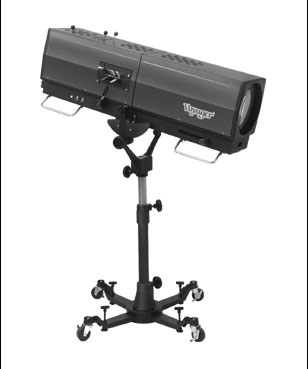 _____________________________________ – washes light over a large area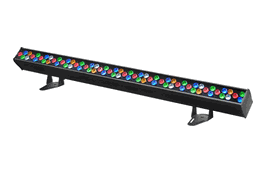 ___________________________________ – the unit that controls the operation of lights ____________________________________ – color filters for creating colored light___________________ – metal disks with cutouts for creating patterns or light     _______________________________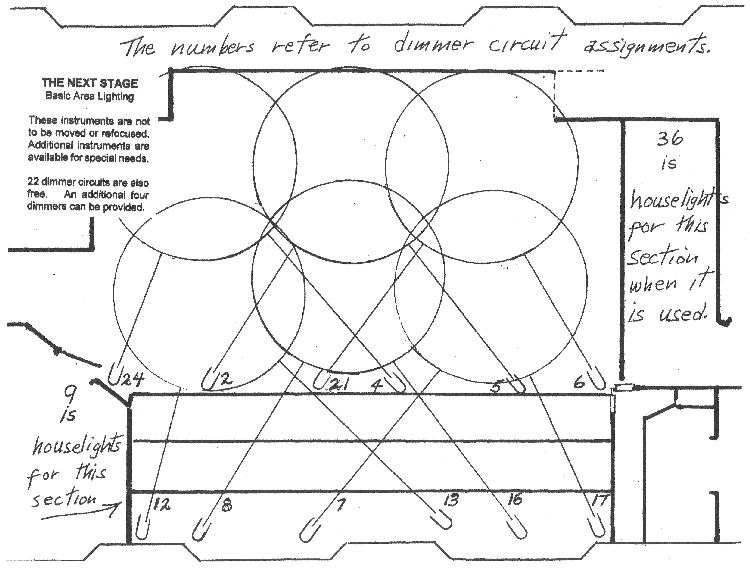    _____________________________________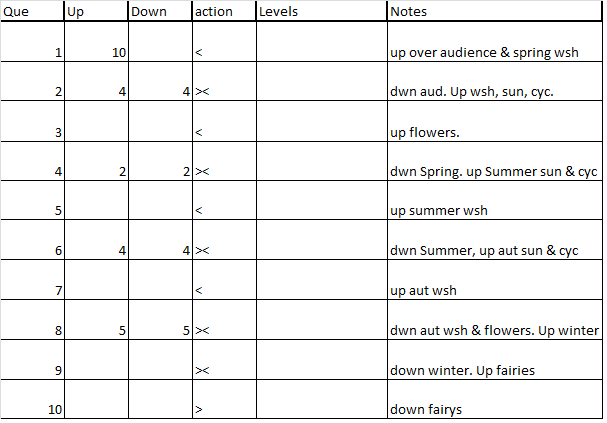 5 Basic Types of Lighting: